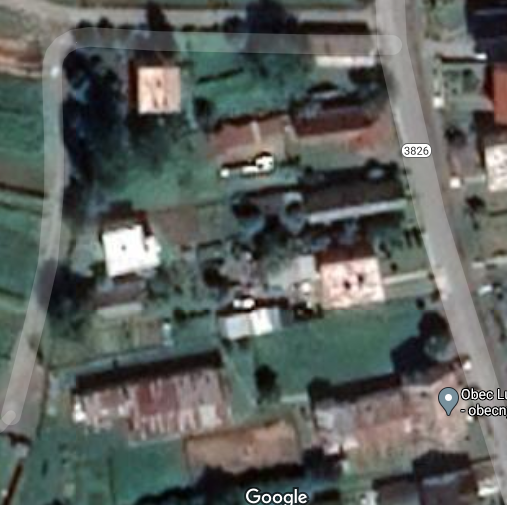 LegendaVstup na testovanie je od ihriska - areál Materskej školy a Obecného úradu.                            - smer testovania1.    registrácia2.    stan na vykašľanie a vysmrkanie3.    odberové miesto4.    výsledky